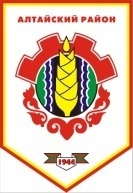 РОССИЙСКАЯ ФЕДЕРАЦИЯРЕСПУБЛИКА ХАКАСИЯАдминистрация Новомихайловского сельсовета Алтайского районаРеспублики ХакасияРАСПОРЯЖЕНИЕ21 марта 2023 года                                                                                                  № 9с. НовомихайловкаО дисциплинарном взыскании         В связи с нарушением срока утверждения Плана-графика закупок на 2023 год и плановый период 2024 – 2025 годов администрации Новомихайловского сельсовета, руководствуясь статьей 192 Трудового кодекса Российской Федерации, а также Уставом муниципального образования Новомихайловский сельсовет:Главному бухгалтеру администрации Новомихайловского сельсовета Гейль Надежде Александровне - объявить замечание.Глава Новомихайловского сельсовета                                                     П.А. ЛавриновС распоряжением сотрудник ознакомлен:                                                                                      ____________    /______________/                                                                                   «____»_______________  2023 год